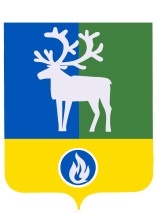 СЕЛЬСКОЕ ПОСЕЛЕНИЕ ЛЫХМАБЕЛОЯРСКИЙ РАЙОН                        ХАНТЫ-МАНСИЙСКИЙ АВТОНОМНЫЙ ОКРУГ – ЮГРАСовет депутатовСЕЛЬСКОГО ПОСЕЛЕНИЯ ЛЫХМАРЕШЕНИЕот  6 октября 2022 года                                                                                                          № 34 О внесении изменения в приложение к решению Совета депутатов сельского поселения Лыхма от 5 ноября 2019 года № 34В соответствии с частью 4 статьи 15 Федерального закона от 6 октября 2003 года 
№ 131-ФЗ «Об общих принципах организации местного самоуправления в Российской Федерации» Совет депутатов сельского поселения Лыхма р е ш и л:	1. Внести в приложение «Перечень полномочий органов местного самоуправления сельского поселения Лыхмап по решению вопросов местного значения, передаваемых органам местного самоуправления Белоярского района для осуществления в 2020-2022 годах» к решению Совета депутатов сельского поселения Лыхма от 5 ноября 2019 года      № 34 «О передаче органам местного самоуправления Белоярского района осуществления части полномочий органов местного самоуправления сельского поселения Лыхма  по решению вопросов местного значения» изменение, дополнив  пункт 3 подпунктом 3.12 следующего содержания:	«3.12) признания в установленном порядке жилых помещений муниципального и частного жилищного фонда непригодными для проживания, многоквартирных домов, за исключением многоквартирных домов, все жилые помещения в которых находятся в собственности Российской Федерации или субъекта Российской Федерации, аварийными и подлежащими сносу или реконструкции.».	2. Поручить главе сельского поселения Лыхма в соответствии с настоящим решением заключить с главой Белоярского района дополнительное соглашение к соглашению о передаче администрацией сельского поселения Лыхма осуществления части полномочий по решению вопросов местного значения администрации Белоярского района от 5 ноября 2019 года.	3. Направить настоящее решение в Думу Белоярского района и администрацию Белоярского района.	4. Опубликовать настоящее решение в бюллетене «Официальный вестник сельского поселения Лыхма».	5. Настоящее решение вступает в силу после его официального опубликования.Временно исполняющий полномочия главы сельского поселения Лыхма 			                        	И.В. Денисова